Инструкция для комплексных систем очистки воды «Basic»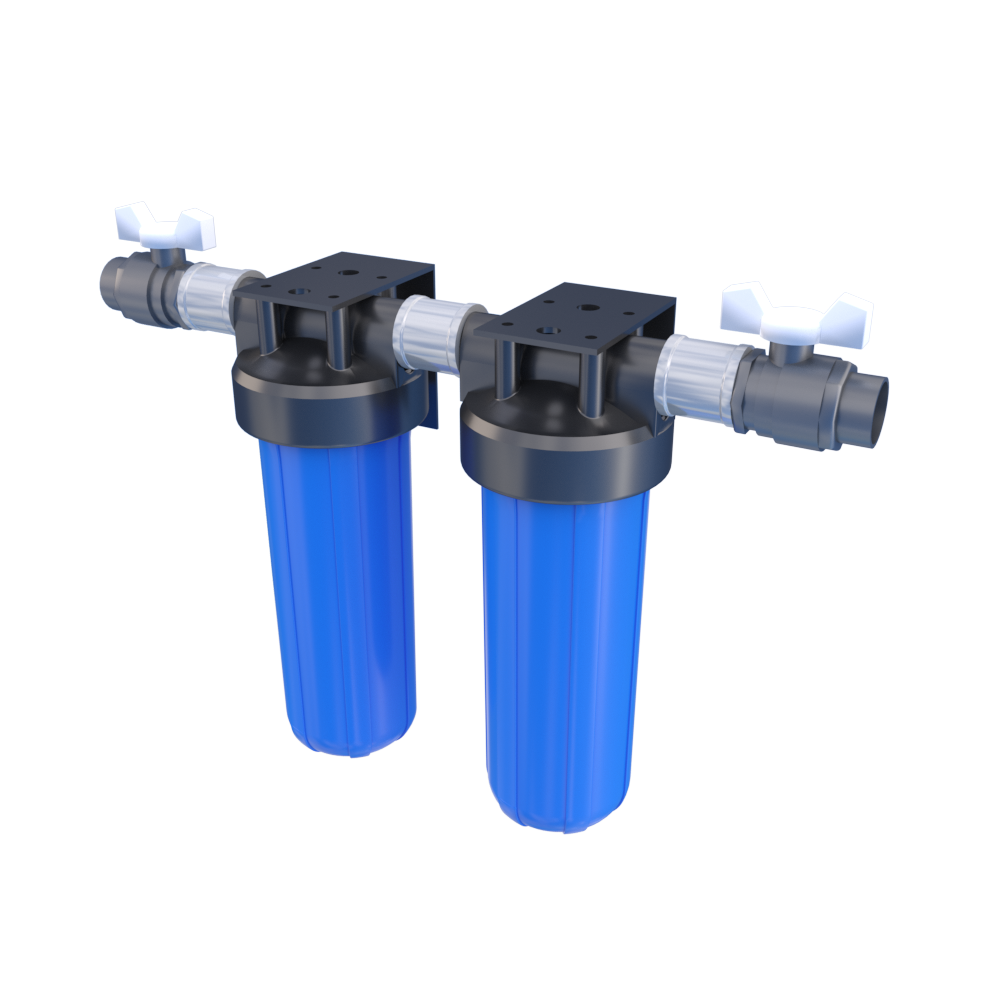 Модели:Basic DD20 - C6 PBasic EL20 - C6Basic DD20 - C6Basic EL10 - C3 PBasic EL20 - C6 PBasic EL10 - C3ОписаниеБезреагентная система очистки воды Ecvols Basic. С легкостью устанавливается в любом офисе, квартире или загородном доме, благодаря небольшим габаритам. Фильтрующие элементы удаляют из воды: хлор, железо, марганец, соли жесткости, основные органические загрязнения и сероводород. Также проводит механическую фильтрацию твердых взвешенных частиц.Система очистки воды Basic состоит из двух ступеней очистки воды:Первая ступень фильтр механической очистки воды.Вторая ступень фильтр Оазис.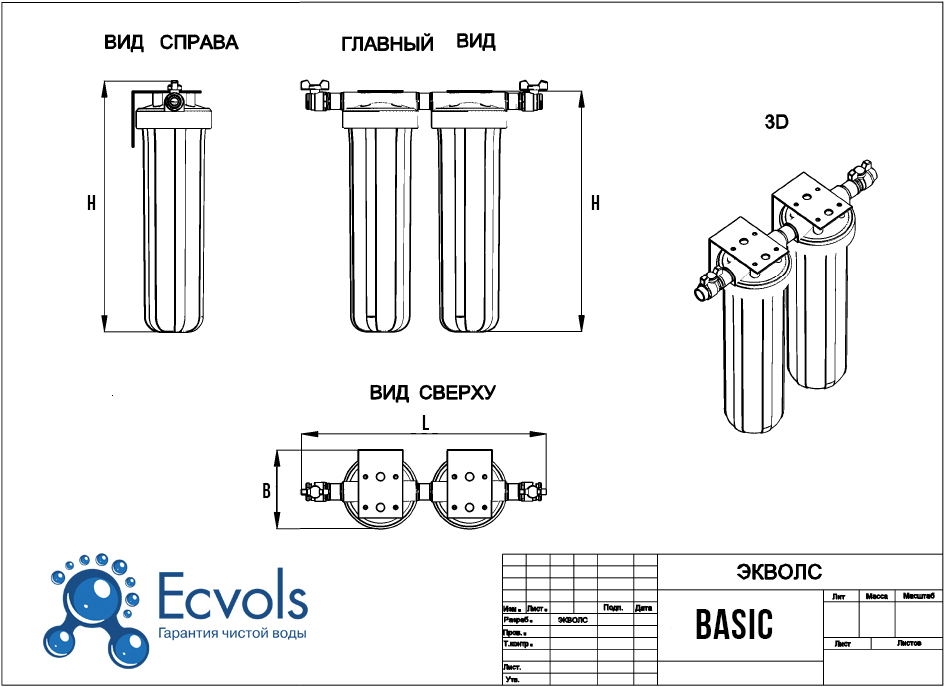 Картридж механической очистки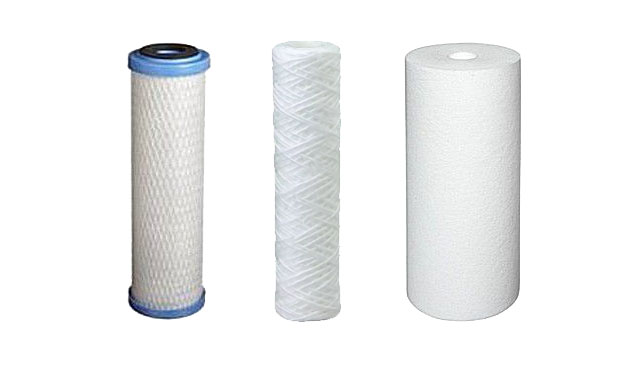 	Удаляет из воды песок, ржавчину, осадок, мутность, глину, ил и другие механические примеси. Улучшает качество воды, предохраняет бытовую технику от поломок, и санитарно-техническое оборудование.Картриджи из высококачественного полипропилена делятся на типы:Картриджи из высококачественного полипропиленового шнура.Картриджи из высококачественного жатого полиэстера.Картриджи из нейлоновой сетки.Преимущества использования:Первичная очистка воды (для бытовых нужд и пред фильтрацией для питьевых систем очистки воды).Комплексная защита бытовых приборов - использование фильтра позволяет продлить срок службы бытовых приборов, уменьшает количество необходимых моющих средств.Широкий диапазон использования - возможна установка в ванных комнатах, на кухнях, в прачечных, гаражах и других хозяйственных помещениях, требующих предварительной очистки воды.Простота установки и замены картриджа.Компактность - фильтр занимает минимум места.Универсальность - возможен подбор картриджей с различным уровнем очистки вод под индивидуальные требования, при этом не требуется замена самой колбы.Картридж «Оазис»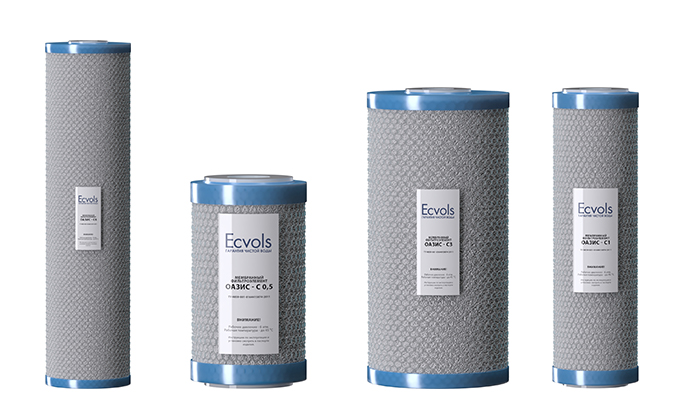 Сорбционный и экологически чистый фильтр для воды Оазис характеризуется высоким уровнем очистки и эффективностью работы. В качестве фильтрующего элемента в них используется активированный уголь, который впитывает все ненужные примеси из походящей через него воды.Преимущества использования: Компактные размеры и простота транспортировки.Угольные картриджи Оазис являются оптимальным вариантом для очистки хлорированной воды.Убирает из воды большинство химических соединений, запах и мутность, а также улучшают вкусовые качества.Возможность регенерации, что позволяет использовать картридж несколько раз.ПредосторожностиМагистральный фильтр должен устанавливаться специалистом, имеющим соответствующую квалификацию. Не правильная установка фильтра может привести к аварии и материальному ущербу. ● Фильтр должен быть установлен вне досягаемости детей и домашних животных. ● После установки фильтра или замены картриджа, убедитесь, что отсутствует утечка воды. И в течении 3-х часов периодически, визуально проверяйте фильтр на наличие утечек.● При длительном перерыве в использовании фильтра рекомендуем отключить подачу воды к фильтру. ● Не использовать фильтр для очистки микробиологически опасной воды без предварительной обработки воды. ● Не используйте магистральный фильтр для горячего водоснабжения с температурой воды более +30 °C. ● Температура воздуха в помещении где установлен фильтр НЕ должна опускаться до 0°Cили ниже.Монтаж и пуско-наладочные работы Фильтр устанавливается в водопроводную магистраль «холодной» воды. Перед входным отверстием и после выходного отверстия фильтра обязательно должны быть установлены запорные вентили. На крышке фильтра над входным и выходным отверстиями, расположены направляющие в виде стрелок и надписей IN (вход) и OUT (выход), в соответствии с которыми и нужно производить установку фильтра. ● Перекройте подачу «холодной» воды в квартире или доме. ● Откройте кран водоразбора в ванной комнате или на кухне для сброса давления и слива воды из магистрали. ● Прикрепите кронштейн к стене в месте, где будет установлен фильтр. ● Подсоедините крышку фильтра к запорным вентилям на входном и выходном отверстиях. 
● Прикрепите крышку фильтра к ранее установленному кронштейну. ● Уплотнительное кольцо (прокладку) смажьте силиконовой смазкой и поместите в паз корпуса фильтра. ● Установите картридж в корпус фильтра и накрутите его на крышку. ● Откройте подачу «холодной» воды в квартире или доме. ● Откройте запорные вентили перед и после фильтра и убедитесь в отсутствии протечек в местах соединений. ● В течении 3-х часов после установки, периодически проверяйте фильтр на наличие протечек в местах соединений. Сервисное обслуживание и консервация/расконсервация При консервации системы перекройте краны до и после системы очистки воды.Раскрутите корпус механического фильтра, извлеките и утилизируйте картридж.Раскрутите корпус угольного фильтра, извлеките. В фильтре используется картридж типа Оазис (многоразового использования), необходимо провести регенерацию. После окончания регенерации, картридж Оазис, необходимо хранить в тёплом и сухом помещении, до момента рас консервации. С помощью сухой тряпки или воздушного компрессора удалите все излишки влаги из внутренних полостей верхней части корпуса фильтра.Все разобранные детали должны находиться в одном месте. Резиновые уплотнения, должны быть смазаны силиконовой смазкой. При расконсервации системы все указанные выше пункты по консервации проведите в обратном порядке. Обращаем ваше внимание, что при обратной сборке фильтра и установки картриджа, необходимо дополнительно смазать силиконовой смазкой резиновые прокладки на самом картридже. Пусконаладочные работы провести согласно описанию, приведенному в инструкции по монтажу системы.Замена картриджаКартриджи, установленные в фильтры со временем, теряют очищающие свойства и приходят в негодность. В процессе очистки, картриджи постепенно загрязняются, что приводит к заметному снижению напора очищенной воды. Для того чтобы качество очищенной воды оставалось на высоком уровне, необходимо своевременно заменять фильтрующие картриджи на новые. Срок замены картриджа зависит от исходного состояния воды и режима использования фильтра. Максимальный срок использования картриджа не должен превышать 6 месяцев Для замены картриджа:● Перекройте подачу воды запорным вентилем, установленным перед фильтром. ● Откройте кран водоразбора в ванной комнате или на кухне для сброса давления и слива воды из магистрали. ● С помощью специального ключа, открутите корпус фильтра от крышки. ● Извлеките из корпуса использованный картридж, промойте теплой водой корпус фильтра и установите в него новый картридж ● Уплотнительное кольцо (прокладку) смажьте силиконовой смазкой и поместите в паз корпуса фильтра. ● Накрутите корпус фильтра на крышку и затяните ключом, не прилагая чрезмерных усилий. ● Откройте запорный вентиль перед фильтром и убедитесь в отсутствии протечек в местах соединений. ● В течении 3-х часов после установки картриджа, периодически проверяйте фильтр на наличие протечек в местах соединений.НаименованиеПроизводительность м3\ч.Вес кг.Размеры, ммРазмеры, ммРазмеры, ммНаименованиеПроизводительность м3\ч.Вес кг.Длина (L)Ширина (B)Высота (H) Basic DD20 - C6 P24600155608 Basic EL20 - C627600155608 Basic DD20 - C627600155608 Basic EL20 - C6 P24600155608 Basic EL10 - C3 P1,53465117333 Basic EL10 - C31,55465117333